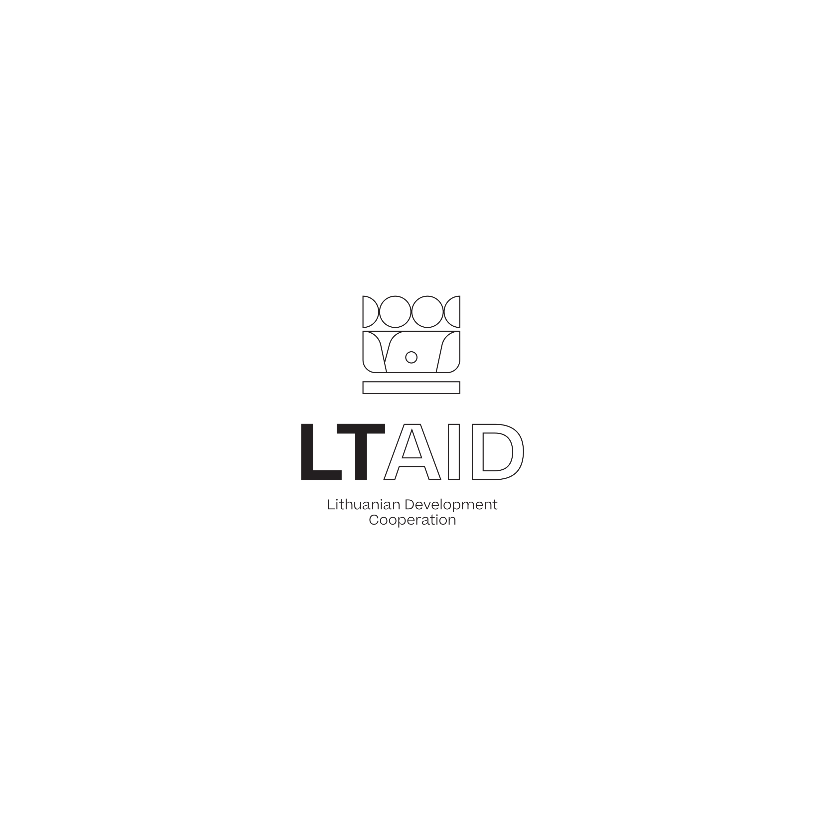 PROJECT DESCRIPTION (PROJEKTO APRAŠYMAS)Project title, number:(Projekto pavadinimas, numeris)Project title, number:(Projekto pavadinimas, numeris)Project title, number:(Projekto pavadinimas, numeris)Project title, number:(Projekto pavadinimas, numeris)< To enter the project title in English and Lithuanian (if available) and number >< To enter the project title in English and Lithuanian (if available) and number >< To enter the project title in English and Lithuanian (if available) and number >< To enter the project title in English and Lithuanian (if available) and number >Partner country:(Valstybė partnerė)Partner country:(Valstybė partnerė)Partner country:(Valstybė partnerė)Partner country:(Valstybė partnerė)<To enter No 1, indicated under paragraph 1.2 of the Application><To enter No 1, indicated under paragraph 1.2 of the Application><To enter No 1, indicated under paragraph 1.2 of the Application><To enter No 1, indicated under paragraph 1.2 of the Application><To enter No 2, indicated under paragraph 1.2 of the Application (if available)><To enter No 2, indicated under paragraph 1.2 of the Application (if available)><To enter No 2, indicated under paragraph 1.2 of the Application (if available)><To enter No 2, indicated under paragraph 1.2 of the Application (if available)><...><...><...><...>Area of cooperation:(Bendradarbiavimo sritis)Area of cooperation:(Bendradarbiavimo sritis)Area of cooperation:(Bendradarbiavimo sritis)Area of cooperation:(Bendradarbiavimo sritis)<To enter, indicated under paragraph 1.3 of the application><To enter, indicated under paragraph 1.3 of the application><To enter, indicated under paragraph 1.3 of the application><To enter, indicated under paragraph 1.3 of the application>Is this project a part of a project financed from other sources? (If yes, please give details of the other project(s))(Ar projektas yra iš kitų šaltinių finansuojamo projekto dalis? (Jei taip, nurodyti informaciją apie kt. projektą/-us)Is this project a part of a project financed from other sources? (If yes, please give details of the other project(s))(Ar projektas yra iš kitų šaltinių finansuojamo projekto dalis? (Jei taip, nurodyti informaciją apie kt. projektą/-us)Is this project a part of a project financed from other sources? (If yes, please give details of the other project(s))(Ar projektas yra iš kitų šaltinių finansuojamo projekto dalis? (Jei taip, nurodyti informaciją apie kt. projektą/-us)Is this project a part of a project financed from other sources? (If yes, please give details of the other project(s))(Ar projektas yra iš kitų šaltinių finansuojamo projekto dalis? (Jei taip, nurodyti informaciją apie kt. projektą/-us)<To enter, indicated under paragraph 1.1 of the application><To enter, indicated under paragraph 1.1 of the application><To enter, indicated under paragraph 1.1 of the application><To enter, indicated under paragraph 1.1 of the application>Is the project promoter entitled to project expenditure VAT refund?(Ar projekto vykdytojas turi teisę susigrąžinti projekto išlaidų PVM)Is the project promoter entitled to project expenditure VAT refund?(Ar projekto vykdytojas turi teisę susigrąžinti projekto išlaidų PVM)Is the project promoter entitled to project expenditure VAT refund?(Ar projekto vykdytojas turi teisę susigrąžinti projekto išlaidų PVM)Is the project promoter entitled to project expenditure VAT refund?(Ar projekto vykdytojas turi teisę susigrąžinti projekto išlaidų PVM)<To enter, indicated under item 1.11.1.8 of the application><To enter, indicated under item 1.11.1.8 of the application><To enter, indicated under item 1.11.1.8 of the application><To enter, indicated under item 1.11.1.8 of the application>Project promoter:(Projekto vykdytojas)Project promoter:(Projekto vykdytojas)Project promoter:(Projekto vykdytojas)Project promoter:(Projekto vykdytojas)<To indicate the name><To indicate the name><To indicate the name><To indicate the name>Project manager (Projekto vadovas) (Insert as many lines as there are responsible persons to be indicated):Project manager (Projekto vadovas) (Insert as many lines as there are responsible persons to be indicated):<Forename, surname><Phone No><E-mail>Contact person (Kontaktinis asmuo) (Insert as many lines as there are contact persons to be indicated):Contact person (Kontaktinis asmuo) (Insert as many lines as there are contact persons to be indicated):<Forename, surname><Phone No><E-mail>Project partner(s):(Projekto partneris (-iai)Project partner(s):(Projekto partneris (-iai)Project partner(s):(Projekto partneris (-iai)Project partner(s):(Projekto partneris (-iai)<To enter the name indicated under item 1.11.2.1 of the application>Legal entity code: < To enter, indicated under item 1.11.2.2 of the application>(Juridinio asmens kodas)<To enter the name indicated under item 1.11.2.1 of the application>Legal entity code: < To enter, indicated under item 1.11.2.2 of the application>(Juridinio asmens kodas)<To enter the name indicated under item 1.11.2.1 of the application>Legal entity code: < To enter, indicated under item 1.11.2.2 of the application>(Juridinio asmens kodas)<To enter the name indicated under item 1.11.2.1 of the application>Legal entity code: < To enter, indicated under item 1.11.2.2 of the application>(Juridinio asmens kodas)< To enter the name indicated under item 1.11.2.(2).1 of the application>Legal entity code: < To enter, indicated under item 1.11.2.(2).2 of the application>(Juridinio asmens kodas)< To enter the name indicated under item 1.11.2.(2).1 of the application>Legal entity code: < To enter, indicated under item 1.11.2.(2).2 of the application>(Juridinio asmens kodas)< To enter the name indicated under item 1.11.2.(2).1 of the application>Legal entity code: < To enter, indicated under item 1.11.2.(2).2 of the application>(Juridinio asmens kodas)< To enter the name indicated under item 1.11.2.(2).1 of the application>Legal entity code: < To enter, indicated under item 1.11.2.(2).2 of the application>(Juridinio asmens kodas)<...><...><...><...>Other entities who will participate in the project (if any):(Kiti numatomi projekte dalyvausiantys subjektai (jeigu yra)Other entities who will participate in the project (if any):(Kiti numatomi projekte dalyvausiantys subjektai (jeigu yra)Other entities who will participate in the project (if any):(Kiti numatomi projekte dalyvausiantys subjektai (jeigu yra)Other entities who will participate in the project (if any):(Kiti numatomi projekte dalyvausiantys subjektai (jeigu yra)< To enter the name indicated under paragraph 1.11.3 of the application>< To enter the name indicated under paragraph 1.11.3 of the application>< To enter the name indicated under paragraph 1.11.3 of the application>< To enter the name indicated under paragraph 1.11.3 of the application><...><...><...><...>Project aim: (Projekto tikslas)Project aim: (Projekto tikslas)Project aim: (Projekto tikslas)Project aim: (Projekto tikslas)< To enter, indicated under paragraph 3.1.1 of the application>< To enter, indicated under paragraph 3.1.1 of the application>< To enter, indicated under paragraph 3.1.1 of the application>< To enter, indicated under paragraph 3.1.1 of the application>Project objective No 1:(Projekto uždavinys Nr. 1)Project objective No 1:(Projekto uždavinys Nr. 1)Project objective No 1:(Projekto uždavinys Nr. 1)Project objective No 1:(Projekto uždavinys Nr. 1)<To enter, indicated under paragraph 3.1.2.(1) of the application><To enter, indicated under paragraph 3.1.2.(1) of the application><To enter, indicated under paragraph 3.1.2.(1) of the application><To enter, indicated under paragraph 3.1.2.(1) of the application><To enter, indicated under paragraph 3.1.2.(1) of the application>Activities of the objective No 1:(uždavinio Nr. 1 veiklos)Activities of the objective No 1:(uždavinio Nr. 1 veiklos)Activities of the objective No 1:(uždavinio Nr. 1 veiklos)Activities of the objective No 1:(uždavinio Nr. 1 veiklos)<Activity I><Activity I><Activity I><Activity I><Activity II><Activity II><Activity II><Activity II><...><...><...><...>Results of the objective No 1:(uždavinio Nr. 1 rezultatai)Results of the objective No 1:(uždavinio Nr. 1 rezultatai)Results of the objective No 1:(uždavinio Nr. 1 rezultatai)Results of the objective No 1:(uždavinio Nr. 1 rezultatai)<To enter><To enter><To enter><To enter><...><...><...><...>Project objective No 2:(Projekto uždavinys Nr. 2)Project objective No 2:(Projekto uždavinys Nr. 2)Project objective No 2:(Projekto uždavinys Nr. 2)Project objective No 2:(Projekto uždavinys Nr. 2)<To enter, indicated under paragraph 3.1.2.(2) of the application><To enter, indicated under paragraph 3.1.2.(2) of the application><To enter, indicated under paragraph 3.1.2.(2) of the application><To enter, indicated under paragraph 3.1.2.(2) of the application><To enter, indicated under paragraph 3.1.2.(2) of the application>Activities of the objective No 2:(uždavinio Nr. 2 veiklos)Activities of the objective No 2:(uždavinio Nr. 2 veiklos)Activities of the objective No 2:(uždavinio Nr. 2 veiklos)Activities of the objective No 2:(uždavinio Nr. 2 veiklos)<Activity I><Activity I><Activity I><Activity I><Activity II><Activity II><Activity II><Activity II><...><...><...><...>Results of the objective No 2:(uždavinio Nr. 2 rezultatai)Results of the objective No 2:(uždavinio Nr. 2 rezultatai)Results of the objective No 2:(uždavinio Nr. 2 rezultatai)Results of the objective No 2:(uždavinio Nr. 2 rezultatai)<Result 1><Result 1><Result 1><Result 1><...><...><...><...>Project objective No 3:(Projekto uždavinys Nr. 3)Project objective No 3:(Projekto uždavinys Nr. 3)Project objective No 3:(Projekto uždavinys Nr. 3)Project objective No 3:(Projekto uždavinys Nr. 3)<To enter, indicated under paragraph 3.1.2.(3) of the application><To enter, indicated under paragraph 3.1.2.(3) of the application><To enter, indicated under paragraph 3.1.2.(3) of the application><To enter, indicated under paragraph 3.1.2.(3) of the application><To enter, indicated under paragraph 3.1.2.(3) of the application>Activities of the objective No 3:(uždavinio Nr. 3 veiklos)Activities of the objective No 3:(uždavinio Nr. 3 veiklos)Activities of the objective No 3:(uždavinio Nr. 3 veiklos)Activities of the objective No 3:(uždavinio Nr. 3 veiklos)<Activity I><Activity I><Activity I><Activity I><...><...><...><...>Results of the objective No 3:(uždavinio Nr. 3 rezultatai)Results of the objective No 3:(uždavinio Nr. 3 rezultatai)Results of the objective No 3:(uždavinio Nr. 3 rezultatai)Results of the objective No 3:(uždavinio Nr. 3 rezultatai)< Result 1>< Result 1>< Result 1>< Result 1><...><...><...><...>Target group(s):(Tikslinė (-ės) grupė (-ės)Target group(s):(Tikslinė (-ės) grupė (-ės)Target group(s):(Tikslinė (-ės) grupė (-ės)Target group(s):(Tikslinė (-ės) grupė (-ės)<To enter, indicated under paragraph 3.2 of the application><To enter, indicated under paragraph 3.2 of the application><To enter, indicated under paragraph 3.2 of the application><To enter, indicated under paragraph 3.2 of the application><...><...><...><...>Project impact and sustainability:(Projekto poveikis ir tvarumas)Project impact and sustainability:(Projekto poveikis ir tvarumas)Project impact and sustainability:(Projekto poveikis ir tvarumas)Project impact and sustainability:(Projekto poveikis ir tvarumas)<To enter, indicated under paragraph 3.4 of the application><To enter, indicated under paragraph 3.4 of the application><To enter, indicated under paragraph 3.4 of the application><To enter, indicated under paragraph 3.4 of the application>Project publicity:(Projekto viešinimas)Project publicity:(Projekto viešinimas)Project publicity:(Projekto viešinimas)Project publicity:(Projekto viešinimas)<To enter, indicated under paragraph 4.5 of the application><To enter, indicated under paragraph 4.5 of the application><To enter, indicated under paragraph 4.5 of the application><To enter, indicated under paragraph 4.5 of the application>Plan for implementation of project activities (Projekto veiklų įgyvendinimo planas)Plan for implementation of project activities (Projekto veiklų įgyvendinimo planas)Plan for implementation of project activities (Projekto veiklų įgyvendinimo planas)Plan for implementation of project activities (Projekto veiklų įgyvendinimo planas)Plan for implementation of project activities (Projekto veiklų įgyvendinimo planas)Plan for implementation of project activities (Projekto veiklų įgyvendinimo planas)Plan for implementation of project activities (Projekto veiklų įgyvendinimo planas)Plan for implementation of project activities (Projekto veiklų įgyvendinimo planas)Plan for implementation of project activities (Projekto veiklų įgyvendinimo planas)Plan for implementation of project activities (Projekto veiklų įgyvendinimo planas)Plan for implementation of project activities (Projekto veiklų įgyvendinimo planas)Plan for implementation of project activities (Projekto veiklų įgyvendinimo planas)Plan for implementation of project activities (Projekto veiklų įgyvendinimo planas)Plan for implementation of project activities (Projekto veiklų įgyvendinimo planas)Plan for implementation of project activities (Projekto veiklų įgyvendinimo planas)Plan for implementation of project activities (Projekto veiklų įgyvendinimo planas)Plan for implementation of project activities (Projekto veiklų įgyvendinimo planas)Plan for implementation of project activities (Projekto veiklų įgyvendinimo planas)Plan for implementation of project activities (Projekto veiklų įgyvendinimo planas)Plan for implementation of project activities (Projekto veiklų įgyvendinimo planas)Plan for implementation of project activities (Projekto veiklų įgyvendinimo planas)Plan for implementation of project activities (Projekto veiklų įgyvendinimo planas)Plan for implementation of project activities (Projekto veiklų įgyvendinimo planas)Plan for implementation of project activities (Projekto veiklų įgyvendinimo planas)Plan for implementation of project activities (Projekto veiklų įgyvendinimo planas)Plan for implementation of project activities (Projekto veiklų įgyvendinimo planas)Plan for implementation of project activities (Projekto veiklų įgyvendinimo planas)Plan for implementation of project activities (Projekto veiklų įgyvendinimo planas)Plan for implementation of project activities (Projekto veiklų įgyvendinimo planas)Plan for implementation of project activities (Projekto veiklų įgyvendinimo planas)Plan for implementation of project activities (Projekto veiklų įgyvendinimo planas)Plan for implementation of project activities (Projekto veiklų įgyvendinimo planas)Plan for implementation of project activities (Projekto veiklų įgyvendinimo planas)Plan for implementation of project activities (Projekto veiklų įgyvendinimo planas)Plan for implementation of project activities (Projekto veiklų įgyvendinimo planas)Duration of project implementation (in months):      (Projekto įgyvendinimo trukmė (mėnesiais)Duration of project implementation (in months):      (Projekto įgyvendinimo trukmė (mėnesiais)Duration of project implementation (in months):      (Projekto įgyvendinimo trukmė (mėnesiais)Duration of project implementation (in months):      (Projekto įgyvendinimo trukmė (mėnesiais)Duration of project implementation (in months):      (Projekto įgyvendinimo trukmė (mėnesiais)Duration of project implementation (in months):      (Projekto įgyvendinimo trukmė (mėnesiais)Duration of project implementation (in months):      (Projekto įgyvendinimo trukmė (mėnesiais)Duration of project implementation (in months):      (Projekto įgyvendinimo trukmė (mėnesiais)Duration of project implementation (in months):      (Projekto įgyvendinimo trukmė (mėnesiais)Duration of project implementation (in months):      (Projekto įgyvendinimo trukmė (mėnesiais)Duration of project implementation (in months):      (Projekto įgyvendinimo trukmė (mėnesiais)Duration of project implementation (in months):      (Projekto įgyvendinimo trukmė (mėnesiais)Duration of project implementation (in months):      (Projekto įgyvendinimo trukmė (mėnesiais)Duration of project implementation (in months):      (Projekto įgyvendinimo trukmė (mėnesiais)Duration of project implementation (in months):      (Projekto įgyvendinimo trukmė (mėnesiais)Duration of project implementation (in months):      (Projekto įgyvendinimo trukmė (mėnesiais)Duration of project implementation (in months):      (Projekto įgyvendinimo trukmė (mėnesiais)Duration of project implementation (in months):      (Projekto įgyvendinimo trukmė (mėnesiais)Duration of project implementation (in months):      (Projekto įgyvendinimo trukmė (mėnesiais)Duration of project implementation (in months):      (Projekto įgyvendinimo trukmė (mėnesiais)Duration of project implementation (in months):      (Projekto įgyvendinimo trukmė (mėnesiais)Duration of project implementation (in months):      (Projekto įgyvendinimo trukmė (mėnesiais)Duration of project implementation (in months):      (Projekto įgyvendinimo trukmė (mėnesiais)Duration of project implementation (in months):      (Projekto įgyvendinimo trukmė (mėnesiais)Duration of project implementation (in months):      (Projekto įgyvendinimo trukmė (mėnesiais)Duration of project implementation (in months):      (Projekto įgyvendinimo trukmė (mėnesiais)Duration of project implementation (in months):      (Projekto įgyvendinimo trukmė (mėnesiais)Duration of project implementation (in months):      (Projekto įgyvendinimo trukmė (mėnesiais)Duration of project implementation (in months):      (Projekto įgyvendinimo trukmė (mėnesiais)Duration of project implementation (in months):      (Projekto įgyvendinimo trukmė (mėnesiais)Duration of project implementation (in months):      (Projekto įgyvendinimo trukmė (mėnesiais)Duration of project implementation (in months):      (Projekto įgyvendinimo trukmė (mėnesiais)Duration of project implementation (in months):      (Projekto įgyvendinimo trukmė (mėnesiais)Duration of project implementation (in months):      (Projekto įgyvendinimo trukmė (mėnesiais)Duration of project implementation (in months):      (Projekto įgyvendinimo trukmė (mėnesiais)Seq. No (Eil. Nr.)Activities(Veiklos)Activities(Veiklos)Activities(Veiklos)Activities(Veiklos)Activities(Veiklos)Activities(Veiklos)Activities(Veiklos)Activities(Veiklos)Responsible project promoter (s) (partner(s) (Atsakingas (-i) vykdytojas (-ai) (partneris (-iai)Month (Mėnuo)Month (Mėnuo)Month (Mėnuo)Month (Mėnuo)Month (Mėnuo)Month (Mėnuo)Month (Mėnuo)Month (Mėnuo)Month (Mėnuo)Month (Mėnuo)Month (Mėnuo)Month (Mėnuo)Month (Mėnuo)Month (Mėnuo)Month (Mėnuo)Month (Mėnuo)Month (Mėnuo)Month (Mėnuo)Month (Mėnuo)Month (Mėnuo)Month (Mėnuo)Month (Mėnuo)Month (Mėnuo)Month (Mėnuo)Month (Mėnuo)Month (Mėnuo)Seq. No (Eil. Nr.)Activities(Veiklos)Activities(Veiklos)Activities(Veiklos)Activities(Veiklos)Activities(Veiklos)Activities(Veiklos)Activities(Veiklos)Activities(Veiklos)Responsible project promoter (s) (partner(s) (Atsakingas (-i) vykdytojas (-ai) (partneris (-iai)20     20     20     20     20     20     20     20     20     20     20     20     20    20    20    20    20    20    20    20    20    20    20    20    20    20    Seq. No (Eil. Nr.)Activities(Veiklos)Activities(Veiklos)Activities(Veiklos)Activities(Veiklos)Activities(Veiklos)Activities(Veiklos)Activities(Veiklos)Activities(Veiklos)Responsible project promoter (s) (partner(s) (Atsakingas (-i) vykdytojas (-ai) (partneris (-iai)January (sausis)February (vasaris)March (kovas)April (balandis)May (gegužė)June (birželis)July (liepa)August (rugojūtis)September (rugsėjis)October (spalis)November (lapkritis)December (gruodis)January (sausis)February (vasaris)March (kovas)April (balandis)May (gegužė)June (birželis)July (liepa)August (rugojūtis)September (rugsėjis)October (spalis)November (lapkritis)December (gruodis)January (sausis)February (vasaris)